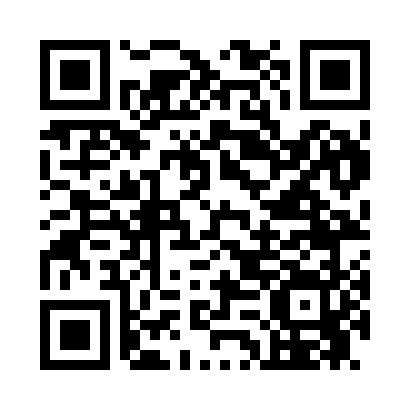 Ramadan times for Coville, Washington, USAMon 11 Mar 2024 - Wed 10 Apr 2024High Latitude Method: Angle Based RulePrayer Calculation Method: Islamic Society of North AmericaAsar Calculation Method: ShafiPrayer times provided by https://www.salahtimes.comDateDayFajrSuhurSunriseDhuhrAsrIftarMaghribIsha11Mon6:096:097:341:244:357:157:158:4012Tue6:076:077:321:244:367:177:178:4213Wed6:056:057:301:244:377:187:188:4414Thu6:036:037:281:234:387:207:208:4515Fri6:016:017:261:234:397:217:218:4716Sat5:595:597:241:234:407:227:228:4817Sun5:565:567:221:234:417:247:248:5018Mon5:545:547:201:224:427:257:258:5219Tue5:525:527:181:224:437:277:278:5320Wed5:505:507:161:224:437:287:288:5521Thu5:485:487:141:214:447:307:308:5622Fri5:455:457:121:214:457:317:318:5823Sat5:435:437:101:214:467:337:339:0024Sun5:415:417:081:214:477:347:349:0125Mon5:395:397:061:204:477:367:369:0326Tue5:365:367:041:204:487:377:379:0527Wed5:345:347:021:204:497:397:399:0628Thu5:325:327:001:194:507:407:409:0829Fri5:295:296:571:194:517:417:419:1030Sat5:275:276:551:194:517:437:439:1131Sun5:255:256:531:184:527:447:449:131Mon5:225:226:511:184:537:467:469:152Tue5:205:206:491:184:547:477:479:173Wed5:185:186:471:184:547:497:499:184Thu5:155:156:451:174:557:507:509:205Fri5:135:136:431:174:567:527:529:226Sat5:115:116:411:174:567:537:539:247Sun5:085:086:391:164:577:557:559:268Mon5:065:066:371:164:587:567:569:279Tue5:045:046:351:164:587:577:579:2910Wed5:015:016:331:164:597:597:599:31